Печатное средство массовой информации Лехминского сельского поселенияХолм-Жирковского района Смоленской области«ЛЕХМИНСКИЙ  ВЕСТНИК»                                                           19 сентября 2019 года  № 5(25)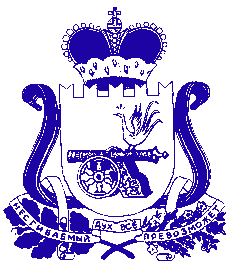 СОВЕТ ДЕПУТАТОВ ЛЕХМИНСКОГО СЕЛЬСКОГО ПОСЕЛЕНИЯХОЛМ-ЖИРКОВСКОГО РАЙОНА СМОЛЕНСКОЙ ОБЛАСТИ._______________________________________________________________________РЕШЕНИЕот  29.08.2019г                         № 28О реорганизации Администрации Болышевского сельского поселения Холм-Жирковского района Смоленской области, Администрации Канютинского сельского поселения Холм-Жирковского района Смоленской области, Администрации Лехминского сельского поселения Холм-Жирковского района Смоленской области Администрации Нахимовского сельского поселения Холм-Жирковского района Смоленской области в форме присоединения к Администрации Лехминского сельского поселения Холм-Жирковского района Смоленской области	Руководствуясь статьями 57 – 60 Гражданского кодекса Российской Федерации, областным законом от 20 декабря 2018 года № 182-з «О преобразовании муниципальных образований Холм-Жирковского района Смоленской области, об установлении численности и срока полномочий депутатов представительных органов первого созыва вновь образованных муниципальных образований Холм-Жирковского района Смоленской области, а также порядка избрания, полномочий и срока полномочий первых глав вновь образованных муниципальных образований Холм-Жирковского района Смоленской области» Совет депутатов Лехминского сельского поселения Холм-Жирковского района Смоленской областиРЕШИЛ:1. Реорганизовать Администрацию Болышевского сельского поселения Холм-Жирковского района Смоленской области, Администрацию Канютинского сельского поселения Холм-Жирковского района Смоленской области, Администрацию Лехминского сельского поселения Холм-Жирковского района Смоленской области Администрацию Нахимовского сельского поселения Холм-Жирковского района Смоленской области в форме присоединения к Администрации Лехминского сельского поселения Холм-Жирковского района Смоленской области.2. Возложить обязанности по проведению реорганизационных мероприятий
на исполняющую полномочия Главы муниципального образования Лехминского сельского поселения Холм-Жирковского района Смоленской области Федотову Ларису Александровну.Исполняющей полномочия Главы муниципального образования Лехминского сельского поселения Холм-Жирковского района Смоленской области Федотову Ларису Александровну уведомить регистрирующий орган в порядке, установленном федеральным законодательством, о принятии Советом депутатов Лехминского сельского поселения Холм-Жирковского района Смоленской области решения о реорганизации, а также осуществить все необходимые юридические действия, связанные с реорганизацией, в том числе:подготовить акт приема-передачи муниципального имущества;подать объявление о реорганизации в официальное издание «Вестник государственной регистрации» от всех участвующих в реорганизации юридических лиц;предупредить работников Администрации Болышевского сельского поселения Холм-Жирковского района Смоленской области,  Администрации Канютинского сельского поселения Холм-Жирковского района Смоленской области, Администрации Лехминского сельского поселения Холм-Жирковского района Смоленской области Администрации Нахимовского сельского поселения Холм-Жирковского района Смоленской области о реорганизации и о сокращении штата с 1 января 2020 года.4. Настоящее решение вступает в силу со дня подписания.5. Настоящее решение подлежит официальному опубликованию 
в печатном средстве массовой информации Лехминского сельского поселения Холм-Жирковского района Смоленской области «Лехминский вестник» и разместить на официальном сайте Администрации Лехминского сельского поселения Холм-Жирковского района Смоленской области.ЗаместительГлавы муниципального образования Лехминского сельскогопоселения Холм-Жирковского района Смоленской области	                                                                               Л.В. Полякова	СОВЕТ ДЕПУТАТОВ ЛЕХМИНСКОГО СЕЛЬСКОГО ПОСЕЛЕНИЯ ХОЛМ-ЖИРКОВСКОГО РАЙОНА СМОЛЕНСКОЙ ОБЛАСТИ.РЕШЕНИЕОт 29.08.2019г               №29О реорганизации Совета депутатов Болышевского сельского поселения Холм-Жирковского района Смоленской области, Совета депутатов Канютинского сельского поселения Холм-Жирковского района Смоленской области, Совета депутатов Лехминского сельского поселения Холм-Жирковского района Смоленской области Совета депутатов Нахимовского сельского поселения Холм-Жирковского района Смоленской области в форме присоединения к Совету депутатов Лехминского сельского поселения Холм-Жирковского района Смоленской областиРуководствуясь статьями 57 – 60 Гражданского кодекса Российской Федерации, областным законом от 20 декабря 2018 года № 182-з «О преобразовании муниципальных образований Холм-Жирковского района Смоленской области, об установлении численности и срока полномочий депутатов представительных органов первого созыва вновь образованных муниципальных образований Холм-Жирковского района Смоленской области, а также порядка избрания, полномочий и срока полномочий первых глав вновь образованных муниципальных образований Холм-Жирковского района Смоленской области» Совет депутатов Лехминского сельского поселения Холм-Жирковского района Смоленской областиРЕШИЛ:1. Реорганизовать Совет депутатов Болышевского сельского поселения Холм-Жирковского района Смоленской области, Совет депутатов Канютинского сельского поселения Холм-Жирковского района Смоленской области, Совет депутатов Лехминского сельского поселения Холм-Жирковского района Смоленской области Совет депутатов Нахимовского сельского поселения Холм-Жирковского района Смоленской области в форме присоединения к Совету депутатов Лехминского сельского поселения Холм-Жирковского района Смоленской области.2. Возложить обязанности по проведению реорганизационных мероприятий
на исполняющую полномочия Главы муниципального образования Лехминского сельского поселения Холм-Жирковского района Смоленской области Федотову Ларису Александровну.Исполняющей полномочия Главы муниципального образования Лехминского сельского поселения Холм-Жирковского района Смоленской области Федотовой Ларисе Александровне уведомить регистрирующий орган в порядке, установленном федеральным законодательством, о принятии Советом депутатов Лехминского сельского поселения Холм-Жирковского района Смоленской области решения о реорганизации, а также осуществить иные необходимые юридические действия, связанные с указанной реорганизацией. 4. Настоящее решение вступает в силу со дня подписания.5. Настоящее решение подлежит официальному опубликованию 
 в печатном средстве массовой информации Лехминского сельского поселения Холм-Жирковского района Смоленской области «Лехминский вестник» и разместить на официальном сайте Администрации Лехминского сельского поселения Холм-Жирковского района Смоленской области.Заместитель Главы муниципального образования Лехминского сельскогопоселения Холм-Жирковского района Смоленской области	                                                                               Л.В. Полякова		СОВЕТ ДЕПУТАТОВ ЛЕХМИНСКОГО СЕЛЬСКОГО ПОСЕЛЕНИЯ ХОЛМ-ЖИРКОВСКОГО РАЙОНА СМОЛЕНСКОЙ ОБЛАСТИ.РЕШЕНИЕ     От 29.08.2019г               №30О реорганизации контрольно-ревизионной комиссии Болышевского сельского поселения Холм-Жирковского района Смоленской области, контрольно-ревизионной комиссии Канютинского сельского поселения Холм-Жирковского района Смоленской области, контрольно-ревизионной комиссии Лехминского сельского поселения Холм-Жирковского района Смоленской области, контрольно-ревизионной комиссии Нахимовского сельского поселения Холм-Жирковского района Смоленской области, в форме присоединения к контрольно-ревизионной комиссии Лехминского сельского поселения Холм-Жирковского района Смоленской областиРуководствуясь статьями 57 – 60 Гражданского кодекса Российской Федерации, областным законом от 20 декабря 2018 года № 182-з «О преобразовании муниципальных образований Холм-Жирковского района Смоленской области, об установлении численности и срока полномочий депутатов представительных органов первого созыва вновь образованных муниципальных образований Холм-Жирковского района Смоленской области, а также порядка избрания, полномочий и срока полномочий первых глав вновь образованных муниципальных образований Холм-Жирковского района Смоленской области» Совет депутатов Лехминского сельского поселения Холм-Жирковского района Смоленской областиРЕШИЛ:1. Реорганизовать контрольно-ревизионной комиссии Болышевского сельского поселения Холм-Жирковского района Смоленской области, контрольно-ревизионной комиссии Канютинского сельского поселения Холм-Жирковского района Смоленской области, контрольно-ревизионной комиссии Лехминского сельского поселения Холм-Жирковского района Смоленской области, контрольно-ревизионной комиссии Нахимовского сельского поселения Холм-Жирковского района Смоленской области в форме присоединения к контрольно-ревизионной комиссии Лехминского сельского поселения Холм-Жирковского района Смоленской области.2. Возложить обязанности по проведению реорганизационных мероприятий
на исполняющую полномочия Главы муниципального образования Лехминского сельского поселения Холм-Жирковского района Смоленской области Федотову Ларису Александровну.Исполняющей полномочия Главы муниципального образования Лехминского сельского поселения Холм-Жирковского района Смоленской области Федотовой Ларисе Александровне уведомить регистрирующий орган в порядке, установленном федеральным законодательством, о принятии Советом депутатов Лехминского сельского поселения Холм-Жирковского района Смоленской области решения о реорганизации, а также осуществить иные необходимые юридические действия, связанные с указанной реорганизацией. 4. Настоящее решение вступает в силу со дня подписания.5. Настоящее решение подлежит официальному опубликованию 
 в печатном средстве массовой информации Лехминского сельского поселения Холм-Жирковского района Смоленской области «Лехминский вестник» и разместить на официальном сайте Администрации Лехминского сельского поселения Холм-Жирковского района Смоленской области.ЗаместительГлавы муниципального образования Лехминского сельскогопоселения Холм-Жирковского района Смоленской области	                                                                               Л.В. Полякова		Информация о результатах  публичных слушаний 13 сентября 2019 года прошли публичные слушания по проекту решения «Об утверждении проекта Устава Лехминского сельского поселения Холм– Жирковского района Смоленской области».	Принято решение одобрить проект Устава Лехминского сельского поселения Холм – Жирковского района Смоленской области, принятый решением Совета депутатов  04.10.2019 года №37 и опубликованный в печатном средстве массовой информации Лехминского сельского поселения Холм-Жирковского района Смоленской области  «Лехминский вестник» 16.08. 2019 года №4(24).Газета«Лехминский вестник» № 4(24)  от 16.08.2019 года. Тираж 5 экз. ( 45-и страницах)Распространяется бесплатно.Учредители:Совет депутатов Лехминского сельского поселения Холм-Жирковского района Смоленской области,Администрация Лехминского сельского поселения Холм-Жирковского района Смоленской областиНаш адрес:215653 Смоленская область, Холм-Жирковский район, д. Лехмино, пер. Центральный, дом 2.Эл.адрес: molehmino@yandex.ruТелефон/ факс: 8(48139) 2-42-41Номер подготовили: Л.А. Федотова;; С.И. Данилкович.Номер подготовили: Л.А. Федотова;; С.И. Данилкович.Номер подготовили: Л.А. Федотова;; С.И. Данилкович.